П О С Т А Н О В Л Е Н И ЕГУБЕРНАТОРА КАМЧАТСКОГО КРАЯ           	     г. Петропавловск-КамчатскийПОСТАНОВЛЯЮ:	1.  Дополнить часть 1 постановления Губернатора Камчатского края от 04.09.2018 № 79 «Об установлении на 2019 год запрета на привлечение хозяйствующими субъектами, осуществляющими деятельность на территории Камчатского края, иностранных граждан, осуществляющих трудовую деятельность на основании патентов, по отдельным видам экономической деятельности» пунктом 14 следующего содержания: «14. производство безалкогольных напитков; производство минеральных вод и прочих питьевых вод в бутылках (код 11.07).».2.   Настоящее постановление вступает в силу через 10 дней после дня его официального опубликования.Губернатор Камчатского края                                                               В.И. Илюхин          СОГЛАСОВАНОПОЯСНИТЕЛЬНАЯ ЗАПИСКАк проекту постановления Губернатора Камчатского края «О внесении изменения в постановление Губернатора Камчатского края от 04.09.2018 № 79 «Об установлении на 2019 год запрета на привлечение хозяйствующими субъектами, осуществляющими деятельность на территории Камчатского края, иностранных граждан, осуществляющих трудовую деятельность на основании патентов, по отдельным видам экономической деятельности»Настоящий проект постановления Губернатора Камчатского края «О внесении изменения в постановление Губернатора Камчатского края от 04.09.2018 № 79 «Об установлении на 2019 год запрета на привлечение хозяйствующими субъектами, осуществляющими деятельность на территории Камчатского края, иностранных граждан, осуществляющих трудовую деятельность на основании патентов, по отдельным видам экономической деятельности» (далее соответственно – проект постановления Губернатора, запрет) разработан в соответствии с пунктом 6 статьи 18.1 Федерального закона от 25.07.2002 № 115-ФЗ «О правовом положении иностранных граждан в Российской Федерации». Запросы о целесообразности введения запрета на привлечение хозяйствующими субъектами, осуществляющими деятельность на территории Камчатского края, иностранных граждан, осуществляющих трудовую деятельность на основании патентов, по отдельным видам экономической деятельности на 2019 год направлялись во все отраслевые исполнительные органы государственной власти Камчатского края и УМВД России по Камчатскому краю.Учитывая информацию, полученную от Министерства сельского хозяйства, пищевой и перерабатывающей промышленности Камчатского края об установлении на 2019 год запрета на привлечение хозяйствующими субъектами, осуществляющими деятельность на территории Камчатского края, иностранных граждан, осуществляющих трудовую деятельность на основании патентов, предложено ввести запрет по следующему виду экономической деятельности:1) производство безалкогольных напитков; производство минеральных вод и прочих питьевых вод в бутылках (код 11.07).Результатом введения правового регулирования посредством установления запрета в указанном виде экономической деятельности, разработки и принятия соответствующего нормативно-правового документа будет являться снижение социальной напряженности на рынке труда Камчатского края, обеспечение приоритетного трудоустройства российских граждан, а также снижение уровня правонарушений в регулируемых сферах.В соответствии с частью 1.3. постановления Правительства Камчатского края от 06.06.2013 № 233-П «Об утверждении Порядка проведения оценки регулирующего воздействия проектов нормативных правовых актов и нормативных правовых актов Камчатского края» в отношении настоящего проекта постановления требуется оценка регулирующего воздействия.Проект постановления размещен на официальном сайте исполнительных органов государственной власти Камчатского края в сети Интернет для проведения в срок с 25.09.2018 по 10.10.2018 года независимой антикоррупциогенной экспертизы.Реализация настоящего постановления Губернатора дополнительного финансирования из краевого бюджета не потребует. Исполнитель: Мизинин Сергей Владимирович телефон: 41-28-45Агентство по занятости населения и миграционной политике Камчатского края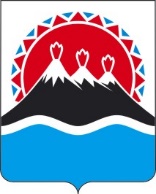 №О внесении изменения в постановление Губернатора Камчатского края от 04.09.2018 № 79 «Об установлении на 2019 год запрета на привлечение хозяйствующими субъектами, осуществляющими деятельность на территории Камчатского края, иностранных граждан, осуществляющих трудовую деятельность на основании патентов, по отдельным видам экономической деятельности»Заместитель Председателя Правительства Камчатского края _____________            В.Н. КарпенкоИ.о. руководителя Агентства по занятости населения и миграционной политике Камчатского края                     ______________           О.В. Леушина Руководитель Агентства инвестиций и предпринимательства Камчатского края    ______________          О.В. Герасимова  Министр сельского хозяйства, пищевой и перерабатывающей промышленности Камчатского края  ______________           А.А. КучеренкоНачальник Главного правового управления Губернатора и Правительства Камчатского края                                	 ______________           С.Н. Гудин 